Sez. IDICHIARAZIONI OBBLIGATORIE DELL’AUSILIARIA IN CASO DI AVVALIMENTOAi sensi dell’art. 89 D.Lgs. 50/2016 Dichiarazioni rese ai sensi della L. P. 22 ottobre 1993, n. 17 ATTENZIONE: La persona che compila l'allegato A1 ter DEVE essere la stessa che appone la firma.Il/la sottoscritto/a      ,C.F.      nato/a a       (prov.      , Stato      ) il      residente nel Comune di      ;       ; prov. (     ); Stato      ;via/piazza, ecc.      ;in qualità di:   legale rappresentante/titolare      procuratore generale     procuratore specialedell’impresa      Partita IVA:      ;Codice Fiscale:      ;con sede legale nel Comune di      ,       , prov. (     ), Stato      ;via/piazza, ecc.      ;Indirizzo e-mail:      ;Indirizzo di posta elettronica certificata (PEC):      ;Numero telefono:      ;Fax:      ;ai sensi della L.P. 22 ottobre 1993, n. 17, consapevole della responsabilità penale cui può andare incontro in caso di affermazioni mendaci e delle relative sanzioni penali di cui all’art. 76 del DPR n. 445/2000, nonché delle conseguenze amministrative di esclusione dalle gare di cui al D.Lgs. 50/2016 e della normativa vigente in materia, con la presenteDICHIARAdi essere in possesso dei poteri necessari per impegnare la suddetta impresa e sottoscrivere il presente documento e/o eventuali ulteriori documenti correlati alla procedura in oggetto, e 	(nel caso di impresa con sede in Italia) di essere iscritta presso la Camera di Commercio, Industria, Artigianato e Agricoltura di       (     ) per l'attività (     ) coincidente con quella oggetto del presente appalto;	(nel caso di ONLUS) di essere iscritto presso il seguente registro delle ONLUS:      ;	(nel caso di impresa con sede all’estero) di essere iscritta al seguente albo o lista ufficiale dello Stato di appartenenza:       ;ATTESTA I SEGUENTI DATInumero di iscrizione      ;data di iscrizione      ;durata della ditta/data termine      ;ragione sociale      .E COMUNICA LE SEGUENTI CARICHE E I SEGUENTI SOGGETTI CESSATI DALLE CARICHE DI CUI ALL’ART. 80 COMMA 3 D.LGS. 50/2016 (si rinvia al comunicato ANAC del Presidente del 08.11.2017)1. Nome:      cognome:      ruolo:       C.F.      date di nascita       luogo di nascita      2. Nome:      cognome:      ruolo:       C.F.      date di nascita       luogo di nascita      3.      	che l’impresa dichiarante mantiene le seguenti posizioni previdenziali ed assicurative presso:la Sede INPS di       (     );  Via, piazza, ecc.      ;posizione n.      ; n. di telefono      ; n. di telefax      ; PEC:      ;la Sede INAIL di       (     );Via, piazza, ecc.      ;posizione n.      ; n. di telefono      ; n. di telefax      ; PEC:      ; (eventuale) la Cassa edile di       (     );  Via, piazza, ecc.      ;posizione n.      ; n. di telefono      ; n. di telefax      ; PEC:      ;CCNL:      ; 				n. dipendenti:      ;Sede operativa:      ;Ai fini della verifica di regolarità contributiva si indicano i seguenti soci lavoratori che operano nell'impresa per i quali l'obbligo contributivo viene assolto in proprio e i dati relativi alla rispettiva cassa professionale o istituto previdenziale:1) nome      , cognome      ; codice fiscale      ;la Sede INPS, gestione separata, di       (     ); Via, piazza, ecc.      ;posizione n.      ; n. di telefono      ; n. di telefax      ; PEC:      ;la Sede INAIL di       (     ); Via, piazza, ecc.      ;posizione n.      ; n. di telefono      ; n. di telefax      ; PEC:      ; e/oCassa professionale      n. di iscrizione       ed anno di iscrizione alla cassa previdenziale      Ulteriori lavoratori autonomi che operano nell’impresa per i quali l’obbligo contributivo viene assolto in proprio e i relativi dati il servizio per il collocamento obbligatorio ed inserimento lavorativo per i disabili in ordini alle posizioni connesse alla L. 68/99 dell’operatore economico:Indirizzo:      Ufficio:      Fax:       			Telefono:      		PEC:      ;Dichiara di non essere in obbligo ai sensi della l. 68/1999 di essere ottemperante alla l. 68/1999l’ufficio dell’Agenzia delle entrate competente in ordine alle posizioni fiscali dell’impresa di       (     );Via, piazza, ecc.      ; n. di telefono      ; n. di telefax      ; PEC:      ;Sez. IIDICHIARAZIONI OBBLIGATORIE DELL’IMPRESA AUSILIARIASUL POSSESSO DEI REQUISITI DI ORDINE GENERALEIN CASO DI AVVALIMENTOAi sensi dell’art. 89, comma 3 D.Lgs. 50/2016DICHIARAI PARTE    ai sensi dell’art. 80, comma 1, lett. a), b), b-bis), c), d), e), f), g) D.Lgs. 50/2016 di non trovarsi in una delle situazioni impeditive ivi previste, in quanto non sono state pronunciate condanne con sentenza definitiva o decreto penale di condanna divenuto irrevocabile o sentenza di applicazione della pena su richiesta ai sensi dell’art. 444 c.p.p.:	nei propri confronti	nei confronti degli altri soggetti di cui all’art. 80 comma 3 D.Lgs. 50/2016   di non essere a conoscenza se nei confronti degli altri soggetti, di cui all’art. 80 comma 3 D.Lgs. 50/2016 sussistano le predette cause di esclusione (in questo caso devono essere allegate le dichiarazioni separate da parte dei soggetti nei confronti dei quali non viene resa la dichiarazione)e/o    di non trovarsi in una delle situazioni impeditive impreviste dall’art. 80, comma 1, lett. a), b), b-bis), c), d), e), f), g) D.Lgs. 50/2016, in quanto anche se sono state pronunciate condanne con sentenza definitiva o decreto penale di condanna divenuto irrevocabile o sentenza di applicazione della pena su richiesta ai sensi dell’art. 444 c.p.p.:	nei propri confronti	nei confronti degli altri soggetti di cui all’art. 80 comma 3 D.Lgs. 50/2016 ai sensi dell’art. 80, comma 7, D.Lgs. 50/2016, - nell’ipotesi di cui all’art. 80, comma 5, D.Lgs. 50/2016 l’operatore economico (ausiliaria) ha risarcito o si è impegnato a risarcire qualunque danno causato dal reato o dall’illecito e ha adottato provvedimenti concreti di carattere tecnico, organizzativo e relativi al personale idonei a prevenire ulteriori reati o illeciti;- e/o nell’ipotesi di cui all’art. 80, comma 1, D.Lgs. 50/2016, limitatamente alle ipotesi in cui la sentenza definitiva abbia imposto una pena detentiva non superiore a 18 mesi ovvero abbia riconosciuto l’attenuante della collaborazione come definita per le singole fattispecie di reato e allega la relativa documentazione a comprova:II PARTEL’operatore economico si è reso colpevole di gravi infrazioni debitamente accertate alle norme in materia di  salute e sicurezza sul lavoro, di diritto ambientale, sociale e del lavoro cui all’articolo 80, comma 5, lett. a), D.Lgs. n. 50/2016 e/o di gravi illeciti professionali di cui all’art. 80, comma 5, lett. c), D.Lgs. n. 50/2016 (si rinvia alla linea guida ANAC n. 6)   NO    SIIn caso affermativo, fornire informazioni dettagliate, specificando la tipologia di illecitoIn caso affermativo, l'operatore economico (impresa ausiliaria) ha adottato misure di autodisciplina?   NO   SIIn caso affermativo, indicare:1) l’operatore economico (impresa ausiliaria):-	ha risarcito interamente il danno?   NO    SI-	si è impegnato formalmente a risarcire il danno?   NO    SI2) l’operatore economico (impresa ausiliaria) ha adottato misure di carattere tecnico o organizzativo e relativi al personale idonei a prevenire ulteriori illeciti o reati?   NO    SIIn caso affermativo elencare la documentazione pertinente e, se disponibile elettronicamente, indicare (indirizzo web, autorità o organismo di emanazione, riferimento preciso della documentazione)III PARTEdi non si trovarsi in una delle ulteriori situazioni di cui all’articolo 80 D.Lgs. 50/2016;Sez. IIIDICHIARAZIONI OBBLIGATORIE DELL’IMPRESA AUSILIARIAIN CASO DI AVVALIMENTOAi sensi dell’art. 89, comma 1 D.Lgs. 50/2016DICHIARA-	che, ai sensi dell’art. 89, comma 1 D.Lgs. 50/2016, è in possesso dei requisiti economici, finanziari, tecnici e professionali di cui all’art. 83 comma 1 D.Lgs. 50/2016, nonché il possesso dei requisiti di qualificazione di cui all’art. 84 D.Lgs. 50/2016;-	che, ai sensi dell’art. 89, comma 7 D.Lgs. 50/2016, non partecipa alla gara in proprio o quale associata o consorziata ai sensi dell’art. 45, D.Lgs. 50/2016 e fatto salvo il caso previsto dell’art. 89, comma 1 D.Lgs. 50/2016- avvalimento infragruppo;-	che è consapevole:	che ai sensi dell’art 89 comma 1 D.Lgs. 50/2016, in caso di dichiarazioni mendaci, ferma restando l’applicazione dell’art. 80, comma 12 D.Lgs. 50/2016, nei confronti dei sottoscrittori, la stazione appaltante esclude l’operatore economico trasmettendo inoltre gli atti all’ANAC per le sanzioni di cui all’art. 80, comma 12 D.Lgs. 50/2016;	che ai sensi dell’art. 89, comma 5 D.Lgs. 50/2016, l’operatore economico e l’impresa ausiliaria saranno responsabili in solido nei confronti della stazione appaltante ovvero ente committente in relazione alle prestazioni oggetto dell’appalto;	che ai sensi dell’art. 89, comma 7, D.Lgs. 50/2016, non è consentito, a pena di esclusione, che della stessa impresa ausiliaria si avvalga più di un operatore economico e che partecipino sia l’impresa ausiliaria che quella che si avvale dei requisiti;	che, ai sensi dell’art. 89, comma 8 D.Lgs. 50/2016, il contratto sarà in ogni caso eseguito dall’impresa che partecipa alla gara, alla quale è rilasciato il certificato di esecuzione, e l’impresa ausiliaria può assumere il ruolo di subappaltatore nei limiti dei requisiti prestati, salvo il caso di cui all’art. 89 comma 1 D.Lgs. 50/2016.	che, ai sensi dell’art. 89, comma 1 D.Lgs. 50/2016 allega in originale o copia autentica il contratto in virtù del quale l'impresa ausiliaria si obbliga nei confronti dell’operatore economico a fornire i requisiti e a mettere a disposizione le risorse necessarie per tutta la durata dell'appalto; il contratto deve riportare in modo compiuto, esplicito ed esauriente: a) oggetto: le risorse e i mezzi prestati in modo determinato e specifico; b) durata; c) ogni altro utile elemento ai fini dell’avvalimento:-	che ai sensi dell’art. 89, comma 1 D.Lgs. 50/2016, si obbliga verso l’operatore economico e verso la stazione appaltante ovvero ente committente a mettere a disposizione per tutta la durata dell’appalto le risorse necessarie di cui è carente l’operatore economico;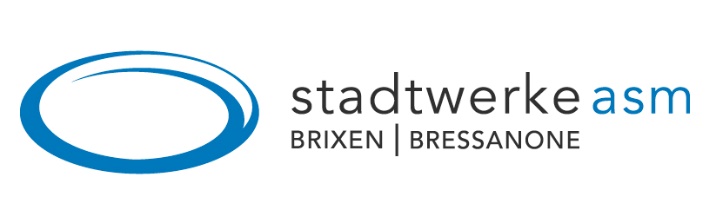 Allegato A1 ter - dichiarazioni dell’impresa ausiliaria [N.B. Il presente allegato deve essere compilato dalle imprese ausiliarie nel caso in cui l’operatore economico faccia ricorso all’istituto dell’avvalimento a norma dell’art. 89 D.Lgs. 50/2016 e a norma dell’art. 186-bis L.F.]Codice CIG: 7564584C2FANNOTAZIONISpecificare:      Specificare:     Specificare:     ANNOTAZIONIRequisiti prestati in maniera dettagliata1.      ANNOTAZIONIInformativa ai sensi degli artt. 13 e 14 del Regolamento UE 2016/679 (RGPD)Titolare del trattamento dei dati personali è l’ente committenteResponsabile del trattamento ex art. 28 RGPD è l’ASM Bressanone SpA, via Alfred-Ammon 24, 39042 Bressanone (BZ), e-mail: mail@asmb.it; PEC: asmb@pec.swb-asmb.it. Il legale rappresentante dell’ASM Bressanone SpA, è il Dott. Ing. Karl Michaeler.Sub-responsabili del trattamento ex art. 28, par. 4 RGPD sono i soggetti terzi fornitori di servizi per l’ASM Bressanone SpA con compiti di gestione operativa inerenti alla procedura di gara, o comunque ad essa legati da rapporto contrattuale unicamente per le finalità sotto descritte.Responsabile della protezione dei dati (RPD): il Responsabile del trattamento ha designato il Responsabile della protezione dei dati, contattabile attraverso l’indizzo e-mail privacy@asmb.itOrigine dei dati: I dati vengono raccolti presso l’interessato (concorrenti) e presso archivi, registri, albi ed elenchi tenuti da soggetti pubblici ai sensi della legge.Categorie dei dati: I dati raccolti sono: dati identificativi e dati giudiziari (relativi a condanne, sanzioni e comunque provvedimenti derivanti da illeciti di natura penale, civile, amministrativa, previdenziale, contributiva e tributaria di cui all’art. 80 del D.Lgs. n. 50/2016). In particolare, tale trattamento risulta necessario al fine del corretto espletamento della procedura di gara. In caso di mancato conferimento la procedura stessa non potrà essere portata a buon fine.Finalità e natura del trattamento: I dati forniti vengono raccolti e trattati dall’ASM Bressanone SpA, anche in forma elettronica, in adempimento di precisi obblighi di legge derivanti dalla normativa in materia di appalti e contrattualistica pubblica, unicamente ai fini dell’espletamento della procedura di gara, nonché delle attività ad essa correlate e conseguenti.Il trattamento dei dati giudiziari è effettuato esclusivamente per valutare il possesso dei requisiti previsti dalla vigente normativa applicabile ed avviene sulla base dell’”Autorizzazione al trattamento dei dati a carattere giudiziario da parte di privati, di enti pubblici economici e di soggetti pubblici”, rilasciata dal Garante per la protezione dei dati personali. Il conferimento dei dati è obbligatorio per lo svolgimento dei compiti amministrativi richiesti. Il rifiuto può precludere l’effettuazione della relativa istruttoria.Informativa ai sensi degli artt. 13 e 14 del Regolamento UE 2016/679 (RGPD)Titolare del trattamento dei dati personali è l’ente committenteResponsabile del trattamento ex art. 28 RGPD è l’ASM Bressanone SpA, via Alfred-Ammon 24, 39042 Bressanone (BZ), e-mail: mail@asmb.it; PEC: asmb@pec.swb-asmb.it. Il legale rappresentante dell’ASM Bressanone SpA, è il Dott. Ing. Karl Michaeler.Sub-responsabili del trattamento ex art. 28, par. 4 RGPD sono i soggetti terzi fornitori di servizi per l’ASM Bressanone SpA con compiti di gestione operativa inerenti alla procedura di gara, o comunque ad essa legati da rapporto contrattuale unicamente per le finalità sotto descritte.Responsabile della protezione dei dati (RPD): il Responsabile del trattamento ha designato il Responsabile della protezione dei dati, contattabile attraverso l’indizzo e-mail privacy@asmb.itOrigine dei dati: I dati vengono raccolti presso l’interessato (concorrenti) e presso archivi, registri, albi ed elenchi tenuti da soggetti pubblici ai sensi della legge.Categorie dei dati: I dati raccolti sono: dati identificativi e dati giudiziari (relativi a condanne, sanzioni e comunque provvedimenti derivanti da illeciti di natura penale, civile, amministrativa, previdenziale, contributiva e tributaria di cui all’art. 80 del D.Lgs. n. 50/2016). In particolare, tale trattamento risulta necessario al fine del corretto espletamento della procedura di gara. In caso di mancato conferimento la procedura stessa non potrà essere portata a buon fine.Finalità e natura del trattamento: I dati forniti vengono raccolti e trattati dall’ASM Bressanone SpA, anche in forma elettronica, in adempimento di precisi obblighi di legge derivanti dalla normativa in materia di appalti e contrattualistica pubblica, unicamente ai fini dell’espletamento della procedura di gara, nonché delle attività ad essa correlate e conseguenti.Il trattamento dei dati giudiziari è effettuato esclusivamente per valutare il possesso dei requisiti previsti dalla vigente normativa applicabile ed avviene sulla base dell’”Autorizzazione al trattamento dei dati a carattere giudiziario da parte di privati, di enti pubblici economici e di soggetti pubblici”, rilasciata dal Garante per la protezione dei dati personali. Il conferimento dei dati è obbligatorio per lo svolgimento dei compiti amministrativi richiesti. Il rifiuto può precludere l’effettuazione della relativa istruttoria.Informativa ai sensi degli artt. 13 e 14 del Regolamento UE 2016/679 (RGPD)Titolare del trattamento dei dati personali è l’ente committenteResponsabile del trattamento ex art. 28 RGPD è l’ASM Bressanone SpA, via Alfred-Ammon 24, 39042 Bressanone (BZ), e-mail: mail@asmb.it; PEC: asmb@pec.swb-asmb.it. Il legale rappresentante dell’ASM Bressanone SpA, è il Dott. Ing. Karl Michaeler.Sub-responsabili del trattamento ex art. 28, par. 4 RGPD sono i soggetti terzi fornitori di servizi per l’ASM Bressanone SpA con compiti di gestione operativa inerenti alla procedura di gara, o comunque ad essa legati da rapporto contrattuale unicamente per le finalità sotto descritte.Responsabile della protezione dei dati (RPD): il Responsabile del trattamento ha designato il Responsabile della protezione dei dati, contattabile attraverso l’indizzo e-mail privacy@asmb.itOrigine dei dati: I dati vengono raccolti presso l’interessato (concorrenti) e presso archivi, registri, albi ed elenchi tenuti da soggetti pubblici ai sensi della legge.Categorie dei dati: I dati raccolti sono: dati identificativi e dati giudiziari (relativi a condanne, sanzioni e comunque provvedimenti derivanti da illeciti di natura penale, civile, amministrativa, previdenziale, contributiva e tributaria di cui all’art. 80 del D.Lgs. n. 50/2016). In particolare, tale trattamento risulta necessario al fine del corretto espletamento della procedura di gara. In caso di mancato conferimento la procedura stessa non potrà essere portata a buon fine.Finalità e natura del trattamento: I dati forniti vengono raccolti e trattati dall’ASM Bressanone SpA, anche in forma elettronica, in adempimento di precisi obblighi di legge derivanti dalla normativa in materia di appalti e contrattualistica pubblica, unicamente ai fini dell’espletamento della procedura di gara, nonché delle attività ad essa correlate e conseguenti.Il trattamento dei dati giudiziari è effettuato esclusivamente per valutare il possesso dei requisiti previsti dalla vigente normativa applicabile ed avviene sulla base dell’”Autorizzazione al trattamento dei dati a carattere giudiziario da parte di privati, di enti pubblici economici e di soggetti pubblici”, rilasciata dal Garante per la protezione dei dati personali. Il conferimento dei dati è obbligatorio per lo svolgimento dei compiti amministrativi richiesti. Il rifiuto può precludere l’effettuazione della relativa istruttoria.Comunicazione e destinatari dei dati: I dati raccolti potranno altresì essere conosciuti da:- soggetti incaricati del trattamento che a vario titolo operano nell’ambito dell’ ASM Bressanone SpA a cui sono impartite per iscritto le dovute istruzioni per un lecito trattamento dei dati;- altre Amministrazioni e Autorità pubbliche, cui i dati potranno essere comunicati per adempimenti procedimentali; - altri concorrenti che facciano richiesta di accesso ai documenti di gara, secondo le modalità e nei limiti di quanto previsto dalla vigente normativa in materia; - soggetti esterni, i cui nominativi sono a disposizione degli interessati, facenti parte delle Commissioni di valutazione di volta in volta costituite;- legali incaricati per la tutela dell’ASM Bressanone SpA in sede giudiziaria. In ogni caso, operazioni di comunicazione di dati personali, diversi da quelli sensibili e giudiziari, potranno essere effettuate dall’ ASM Bressanone SpA nel rispetto di quanto previsto Regolamento UE/2016/679 (RGPD).I dati non saranno in alcun modo trasferiti e comunicati all’estero e non saranno in alcun modo diffusi e comunicati a soggetti non autorizzati.Comunicazione e destinatari dei dati: I dati raccolti potranno altresì essere conosciuti da:- soggetti incaricati del trattamento che a vario titolo operano nell’ambito dell’ ASM Bressanone SpA a cui sono impartite per iscritto le dovute istruzioni per un lecito trattamento dei dati;- altre Amministrazioni e Autorità pubbliche, cui i dati potranno essere comunicati per adempimenti procedimentali; - altri concorrenti che facciano richiesta di accesso ai documenti di gara, secondo le modalità e nei limiti di quanto previsto dalla vigente normativa in materia; - soggetti esterni, i cui nominativi sono a disposizione degli interessati, facenti parte delle Commissioni di valutazione di volta in volta costituite;- legali incaricati per la tutela dell’ASM Bressanone SpA in sede giudiziaria. In ogni caso, operazioni di comunicazione di dati personali, diversi da quelli sensibili e giudiziari, potranno essere effettuate dall’ ASM Bressanone SpA nel rispetto di quanto previsto Regolamento UE/2016/679 (RGPD).I dati non saranno in alcun modo trasferiti e comunicati all’estero e non saranno in alcun modo diffusi e comunicati a soggetti non autorizzati.Comunicazione e destinatari dei dati: I dati raccolti potranno altresì essere conosciuti da:- soggetti incaricati del trattamento che a vario titolo operano nell’ambito dell’ ASM Bressanone SpA a cui sono impartite per iscritto le dovute istruzioni per un lecito trattamento dei dati;- altre Amministrazioni e Autorità pubbliche, cui i dati potranno essere comunicati per adempimenti procedimentali; - altri concorrenti che facciano richiesta di accesso ai documenti di gara, secondo le modalità e nei limiti di quanto previsto dalla vigente normativa in materia; - soggetti esterni, i cui nominativi sono a disposizione degli interessati, facenti parte delle Commissioni di valutazione di volta in volta costituite;- legali incaricati per la tutela dell’ASM Bressanone SpA in sede giudiziaria. In ogni caso, operazioni di comunicazione di dati personali, diversi da quelli sensibili e giudiziari, potranno essere effettuate dall’ ASM Bressanone SpA nel rispetto di quanto previsto Regolamento UE/2016/679 (RGPD).I dati non saranno in alcun modo trasferiti e comunicati all’estero e non saranno in alcun modo diffusi e comunicati a soggetti non autorizzati.Diffusione: Laddove la diffusione dei dati sia obbligatoria per adempiere a specifici obblighi di pubblicità previsti dall’ordinamento vigente, rimangono salve le garanzie previste da disposizioni di legge a protezione dei dati personali che riguardano l’interessato/l’interessata. Durata: I dati conferiti saranno conservati secondo quanto stabilito dalla vigente normativa.Diritti dell’interessato: In base alla normativa vigente l’interessato/l’interessata ha diritto di ottenere in ogni momento, con richiesta, l’accesso ai propri dati; qualora li ritenga inesatti o incompleti, può richiederne rispettivamente la rettifica e l’integrazione; ricorrendone i presupposti di legge opporsi al loro trattamento, richiederne la cancellazione ovvero la limitazione del trattamento. In tale ultimo caso, esclusa la conservazione, i dati personali, oggetto di limitazione del trattamento, potranno essere trattati solo con il consenso del/della richiedente, per l’esercizio giudiziale di un diritto del Titolare, per la tutela dei diritti di un terzo ovvero per motivi di rilevante interesse pubblico. Rimedi: In caso di mancata risposta entro il termine di 30 giorni dalla presentazione della richiesta, salvo proroga motivata fino a 60 giorni per ragioni dovute alla complessità o all’elevato numero di richieste, l’interessato/l’interessata può proporre reclamo all’Autorità Garante per la protezione dei dati o inoltrare ricorso all’autorità giurisdizionale. Diffusione: Laddove la diffusione dei dati sia obbligatoria per adempiere a specifici obblighi di pubblicità previsti dall’ordinamento vigente, rimangono salve le garanzie previste da disposizioni di legge a protezione dei dati personali che riguardano l’interessato/l’interessata. Durata: I dati conferiti saranno conservati secondo quanto stabilito dalla vigente normativa.Diritti dell’interessato: In base alla normativa vigente l’interessato/l’interessata ha diritto di ottenere in ogni momento, con richiesta, l’accesso ai propri dati; qualora li ritenga inesatti o incompleti, può richiederne rispettivamente la rettifica e l’integrazione; ricorrendone i presupposti di legge opporsi al loro trattamento, richiederne la cancellazione ovvero la limitazione del trattamento. In tale ultimo caso, esclusa la conservazione, i dati personali, oggetto di limitazione del trattamento, potranno essere trattati solo con il consenso del/della richiedente, per l’esercizio giudiziale di un diritto del Titolare, per la tutela dei diritti di un terzo ovvero per motivi di rilevante interesse pubblico. Rimedi: In caso di mancata risposta entro il termine di 30 giorni dalla presentazione della richiesta, salvo proroga motivata fino a 60 giorni per ragioni dovute alla complessità o all’elevato numero di richieste, l’interessato/l’interessata può proporre reclamo all’Autorità Garante per la protezione dei dati o inoltrare ricorso all’autorità giurisdizionale. Diffusione: Laddove la diffusione dei dati sia obbligatoria per adempiere a specifici obblighi di pubblicità previsti dall’ordinamento vigente, rimangono salve le garanzie previste da disposizioni di legge a protezione dei dati personali che riguardano l’interessato/l’interessata. Durata: I dati conferiti saranno conservati secondo quanto stabilito dalla vigente normativa.Diritti dell’interessato: In base alla normativa vigente l’interessato/l’interessata ha diritto di ottenere in ogni momento, con richiesta, l’accesso ai propri dati; qualora li ritenga inesatti o incompleti, può richiederne rispettivamente la rettifica e l’integrazione; ricorrendone i presupposti di legge opporsi al loro trattamento, richiederne la cancellazione ovvero la limitazione del trattamento. In tale ultimo caso, esclusa la conservazione, i dati personali, oggetto di limitazione del trattamento, potranno essere trattati solo con il consenso del/della richiedente, per l’esercizio giudiziale di un diritto del Titolare, per la tutela dei diritti di un terzo ovvero per motivi di rilevante interesse pubblico. Rimedi: In caso di mancata risposta entro il termine di 30 giorni dalla presentazione della richiesta, salvo proroga motivata fino a 60 giorni per ragioni dovute alla complessità o all’elevato numero di richieste, l’interessato/l’interessata può proporre reclamo all’Autorità Garante per la protezione dei dati o inoltrare ricorso all’autorità giurisdizionale. 